BREVE VADEMECUM SU FUNZIONALITA’ EDOTTO UTILI PER IL MEDICO DI MEDICINA GENERALERedatto dal Dott. CARLO SARNATARO (www.sarnataro.com)1: ACCESSO AL SISTEMA EDOTTO2: CEDOLINI STIPENDIALI E CERTIFICAZIONI FISCALI3: ELENCO MENSILE SCELTE E REVOCHE4: ELENCO ASSISTITI IN CARICO (NUMERO PAZIENTI IN CARICO)5: VISUALIZZARE PIP EFFETTUATE6: RIEPILOGO ADP-ADI7:VISUALIZZARE ANAGRAFE ASSISTITI IN CARICO 8: CONSULTARE ARCHIVI ESENZIONI1)  ACCESSO AL SISTEMA EDOTTO   Per motivi di sicurezza l’accesso ai sistemi informativi della Regione Puglia avviene di norma mediante collegamento alla infrastruttura RUPAR-SPC (Rete Unitaria della Pubblica Amministrazione Regionale – Sistema Unico di Connettività).I Medici di Medicina Generale e i Pediatri di Libera Scelta devono attivare una connessione mediante collegamento sicuro in VPN (Virtual Private Network) verso la RUPAR-SPC.La connessione VPN per accedere ad Edotto è la stessa utilizzata per accedere al SIST Puglia (Sistema Informativo Sanitario Territoriale).Per il collegamento ad Edotto si può accedere, a seconda della ASL di appartenenza, ai seguenti link: ASL BA  https://edotto.aslba.rsr.rupar.puglia.it/nsisr/ASL BT  https://edotto.aslbt.rsr.rupar.puglia.it/nsisr/ASL BR  https://edotto.aslbr.rsr.rupar.puglia.it/nsisr/ASL FG https://edotto.aslfg.rsr.rupar.puglia.it/nsisr/ASL LE https://edotto.aslle.rsr.rupar.puglia.it/nsisr/ASL TA https://edotto.aslta.rsr.rupar.puglia.it/nsisr/Se Java richiede aggiornamento lo si può fare accedendo a:https://www.java.com/it/download/L’accesso ad Edotto può avvenire in due modalità :	Con credenziali forti (utilizzando la Carta Nazionale dei Servizi, CNS, ed il relativo PIN CODE);	Con credenziali deboli (utilizzando come username il proprio codice fiscale e la password comunicata dalla propria ASL di appartenenza).Prima di tutto collegarsi direttamente ad edotto con questo link https://edotto.aslba.rsr.rupar.puglia.it/nsisr/utilizzando preferibilmente INTERNET EXPLORERUna volta entrati in edotto digitare “autenticazione forte con CSN. Se non riuscite ad entrare dovete aggiornare java poiché probabilmente obsoleto andando sul sito di Java : https://www.java.com/it/download/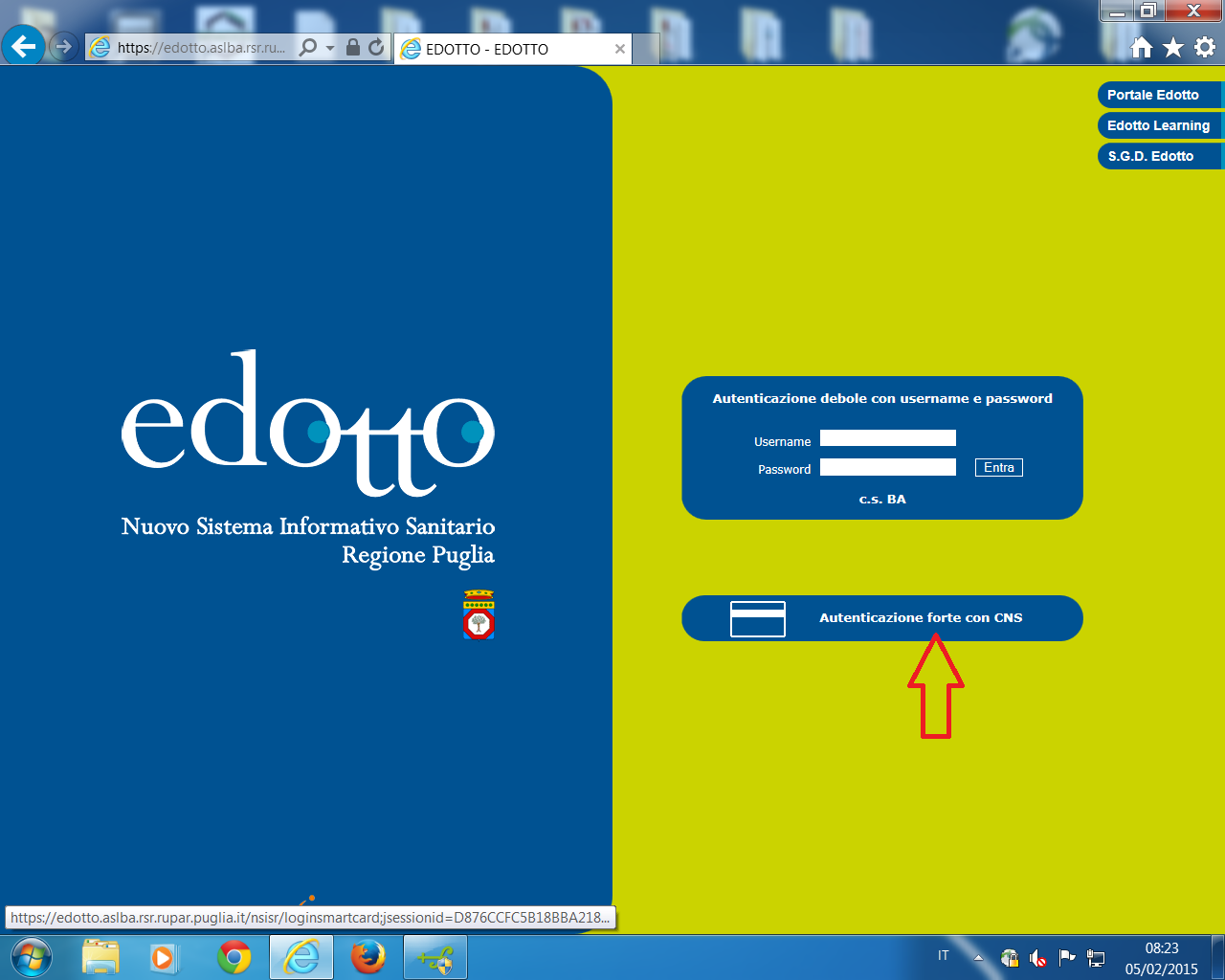 Dopo immettere il proprio PIN CODE 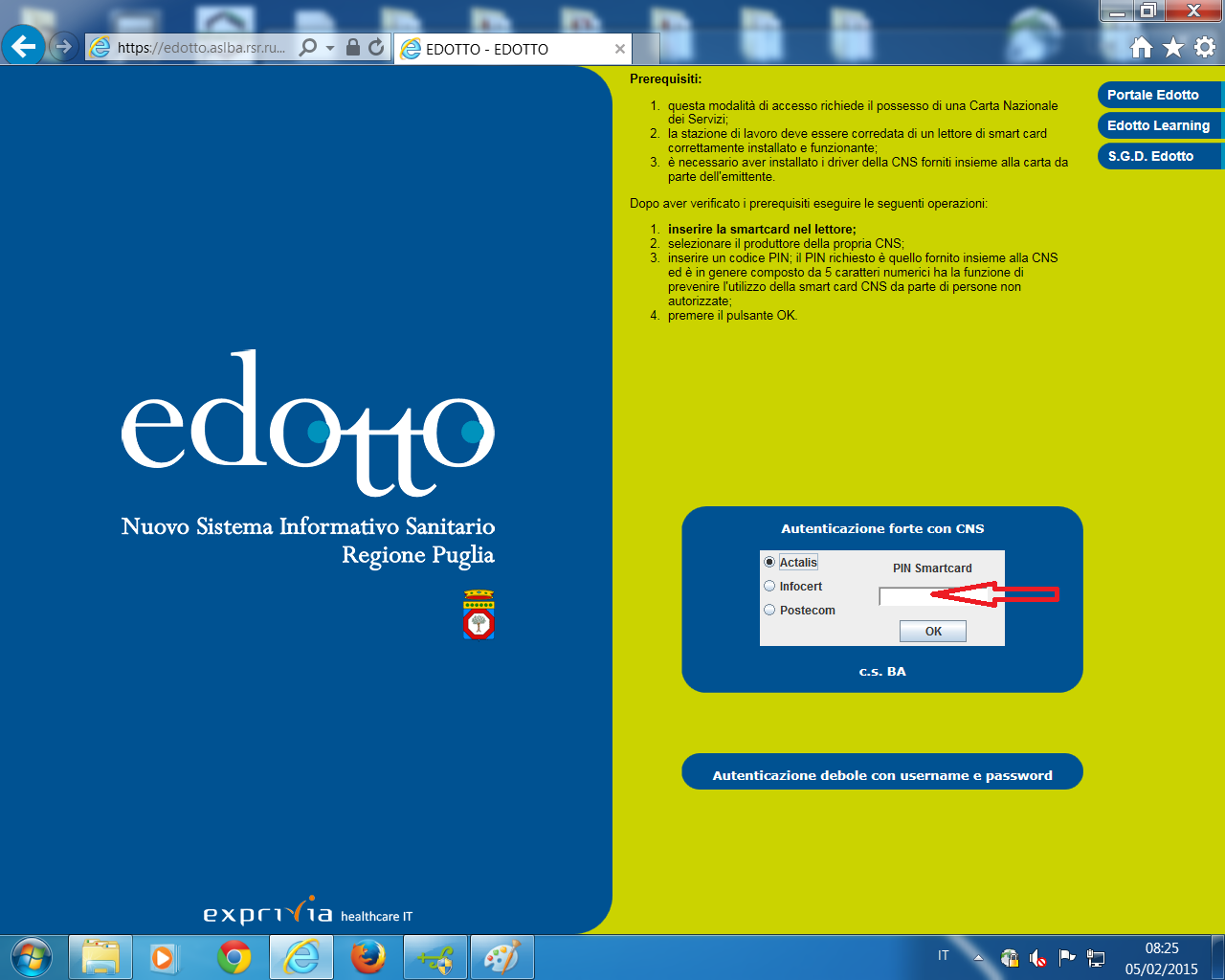 A questo punto entriamo nella schermata principale da cui poi sarà possibile accedere a tutte le nostre scelte: 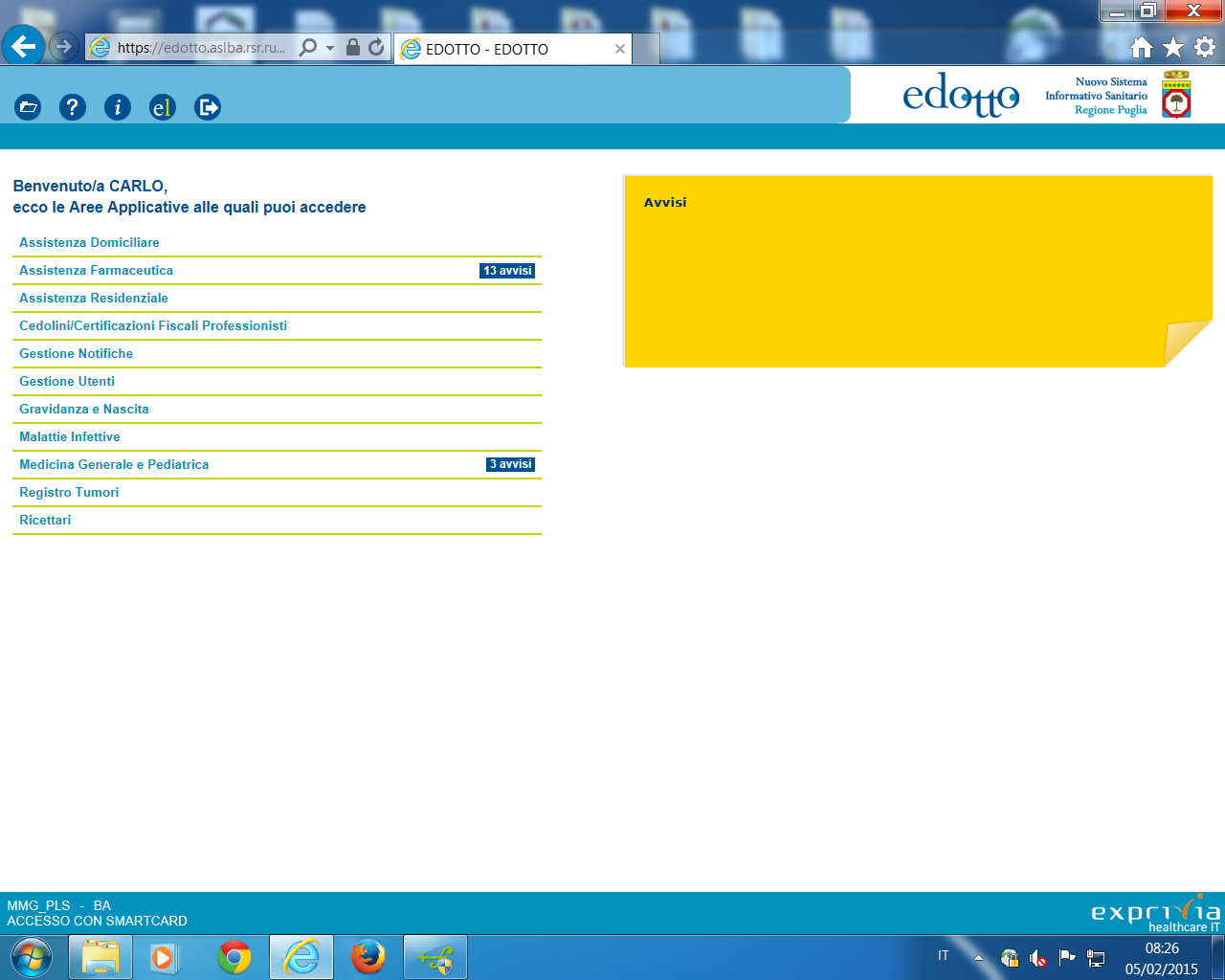 SCARICARE CEDOLINI STIPENDIALI O CERTIFICAZIONI FISCALI   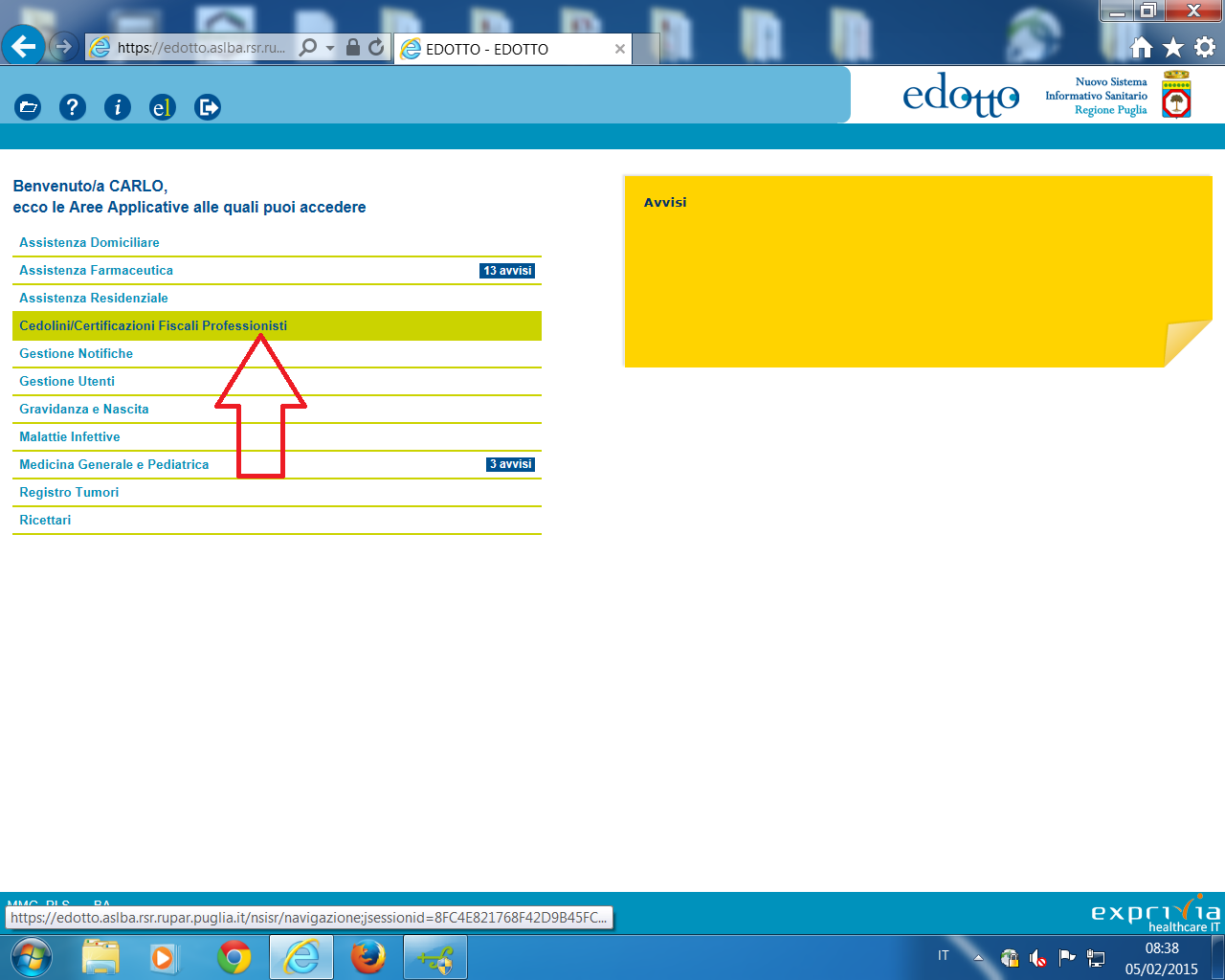 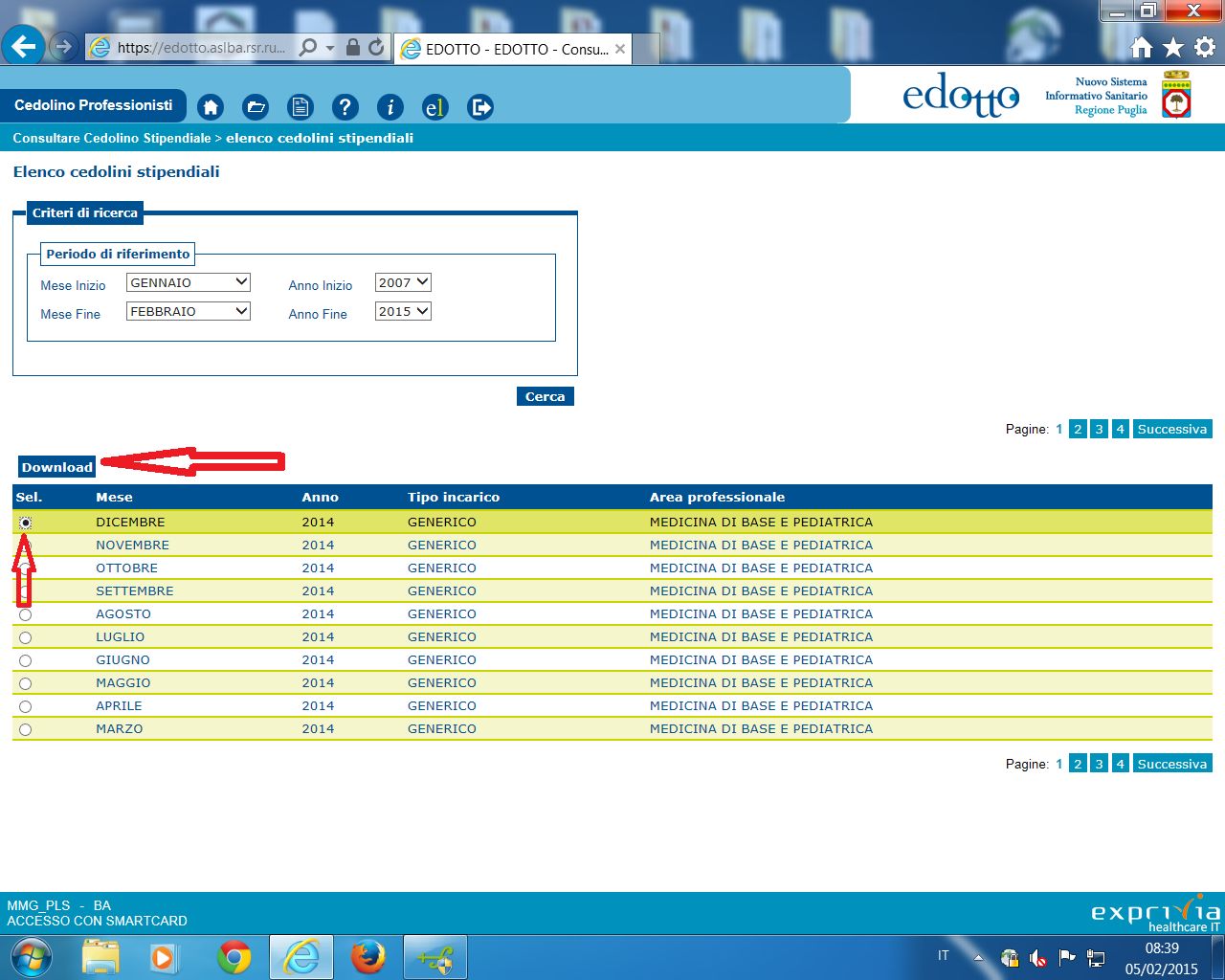 Selezionare con il pallino il mese desiderato e dopo cliccare su download (indicato dalla freccia).A questo punto si aprirà il file PDF del cedolino stipendiale. Uguale procedura se si vuole la certificazione fiscale professionale annualeELENCO MENSILE SCELTE E REVOCHE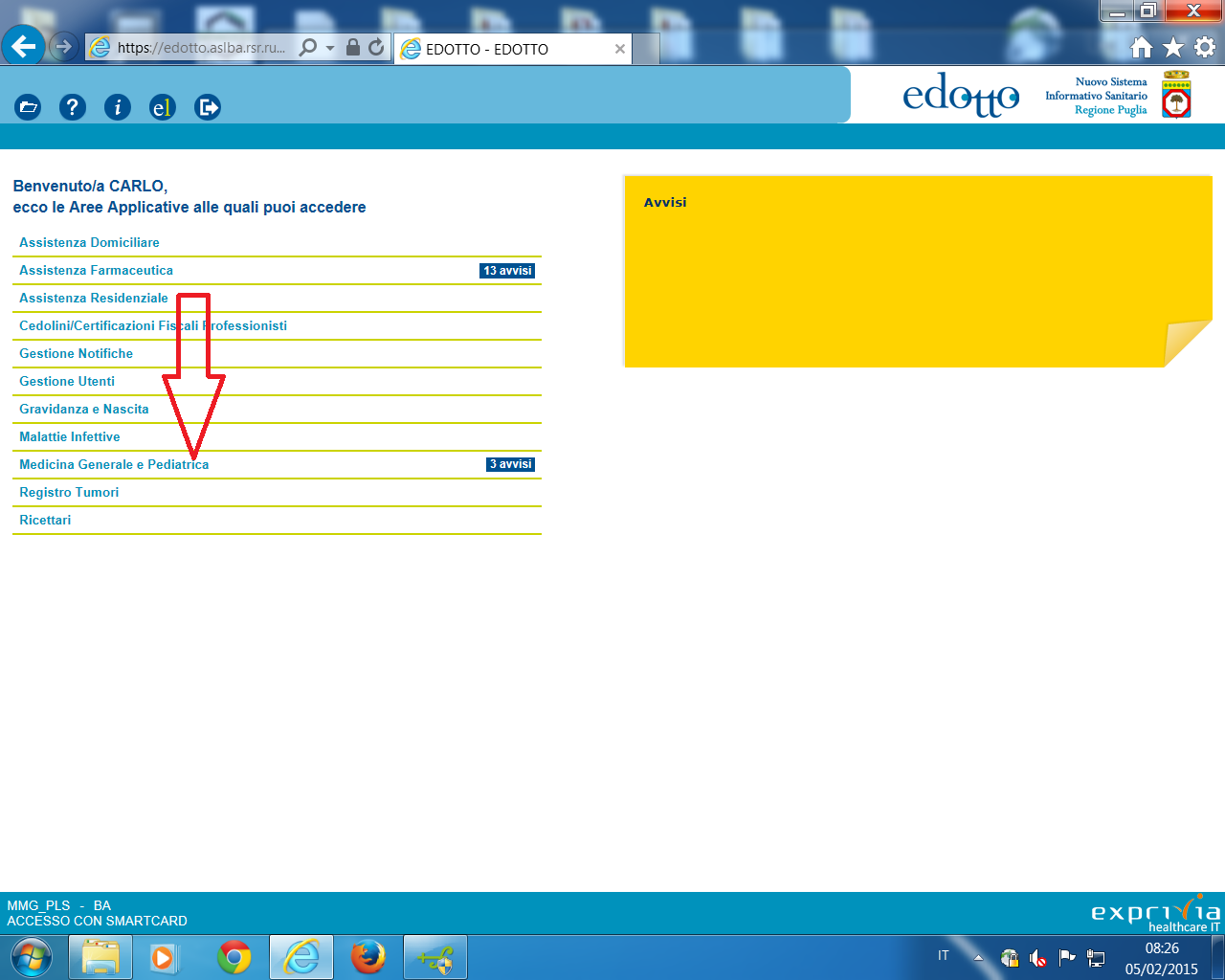 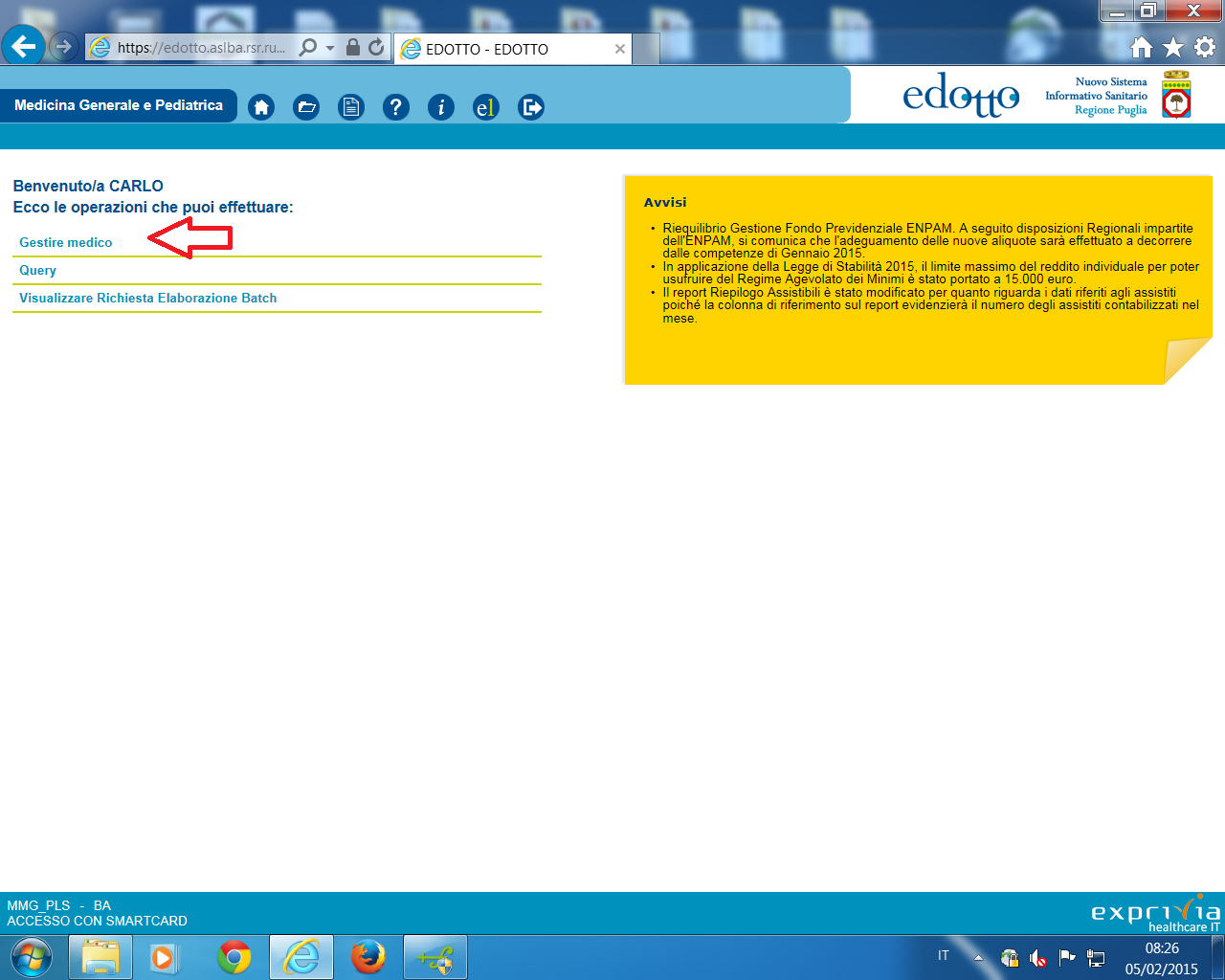 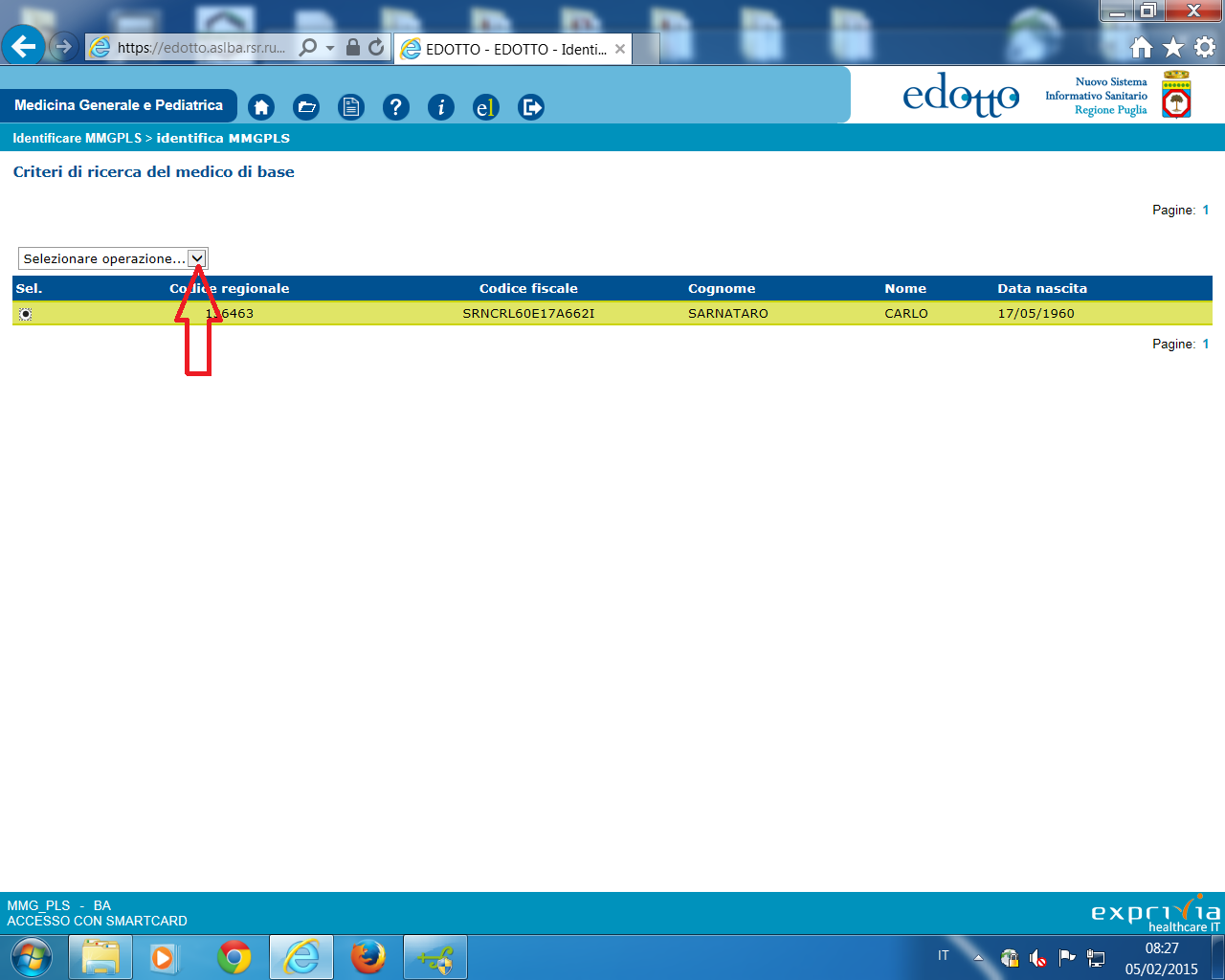 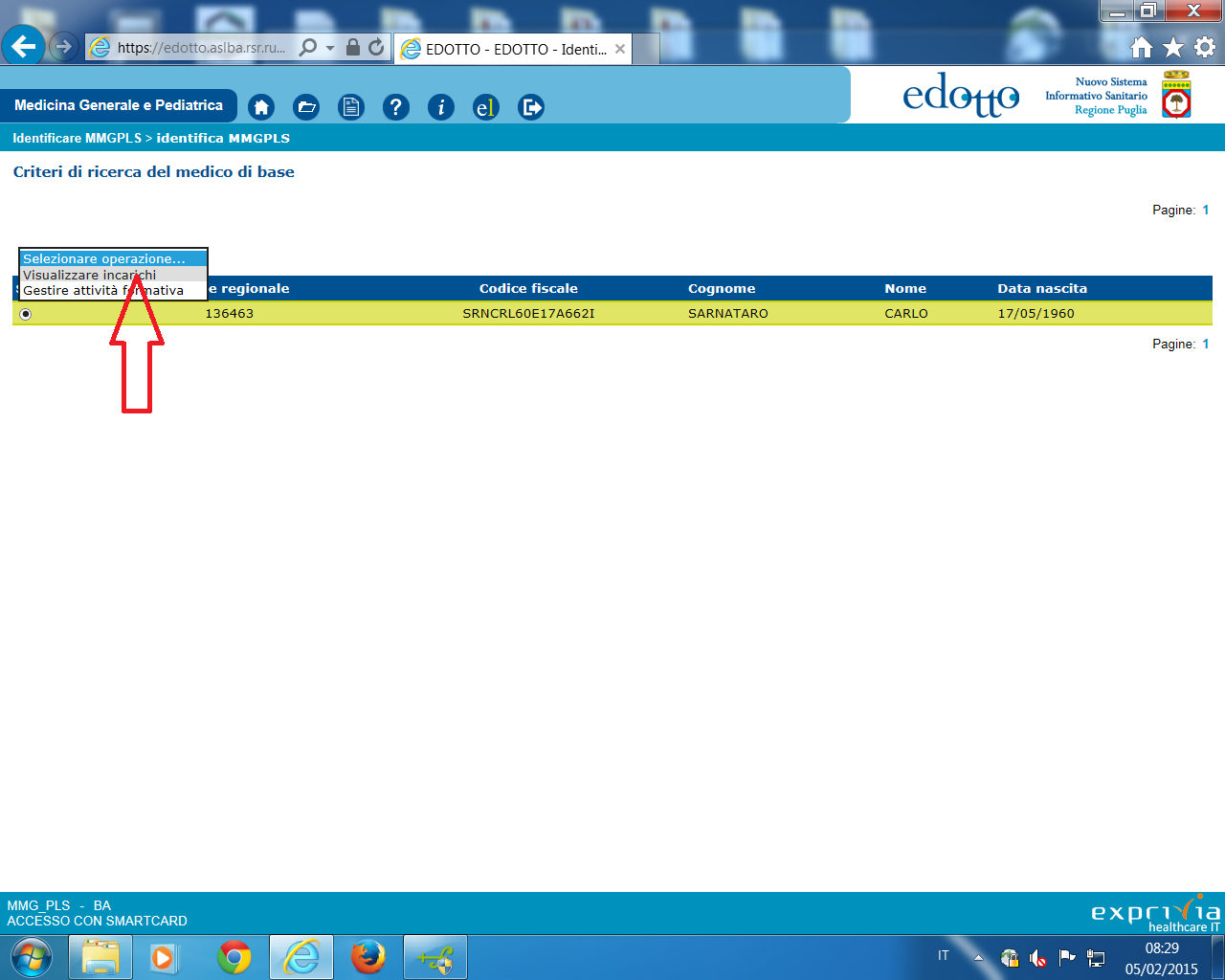 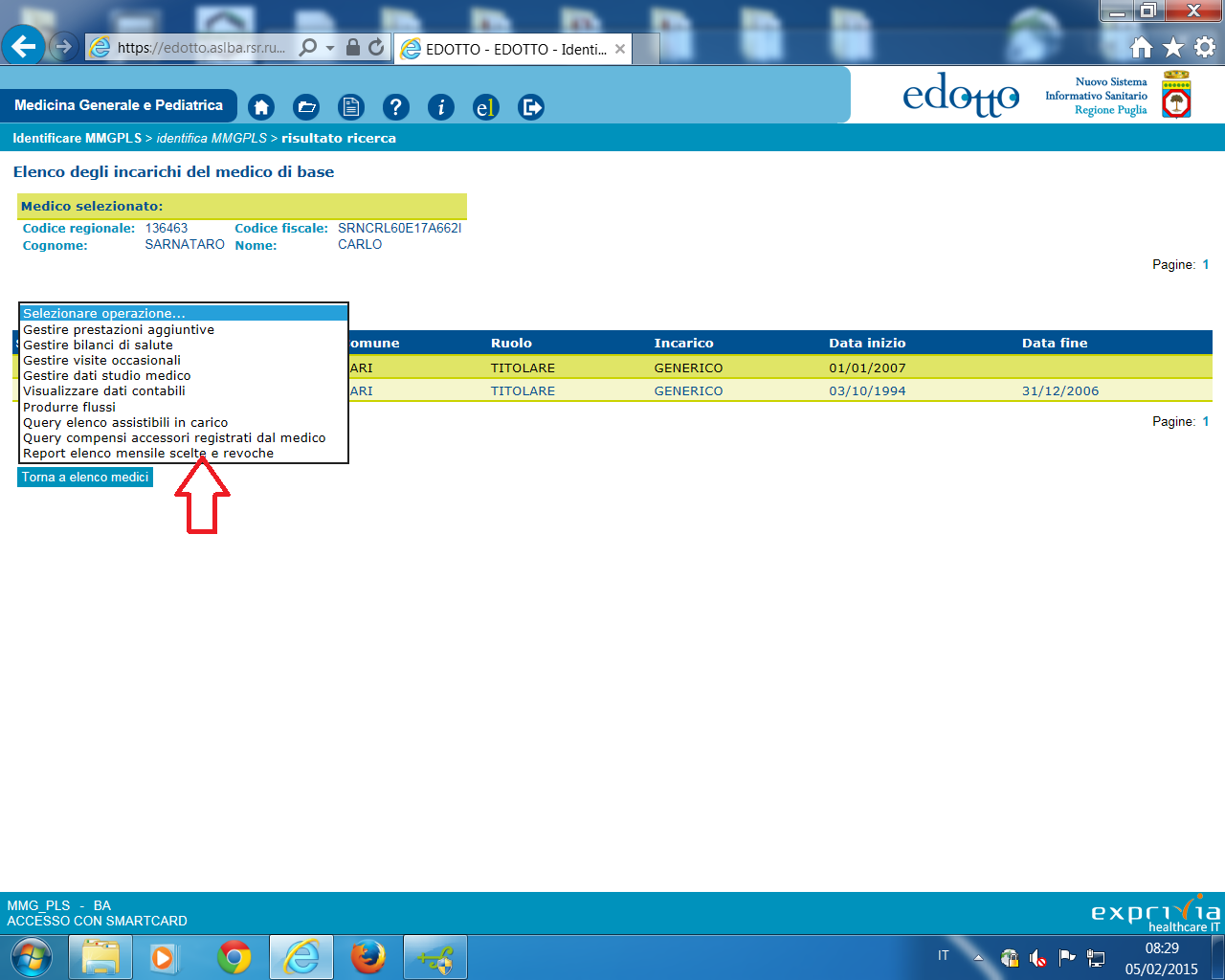 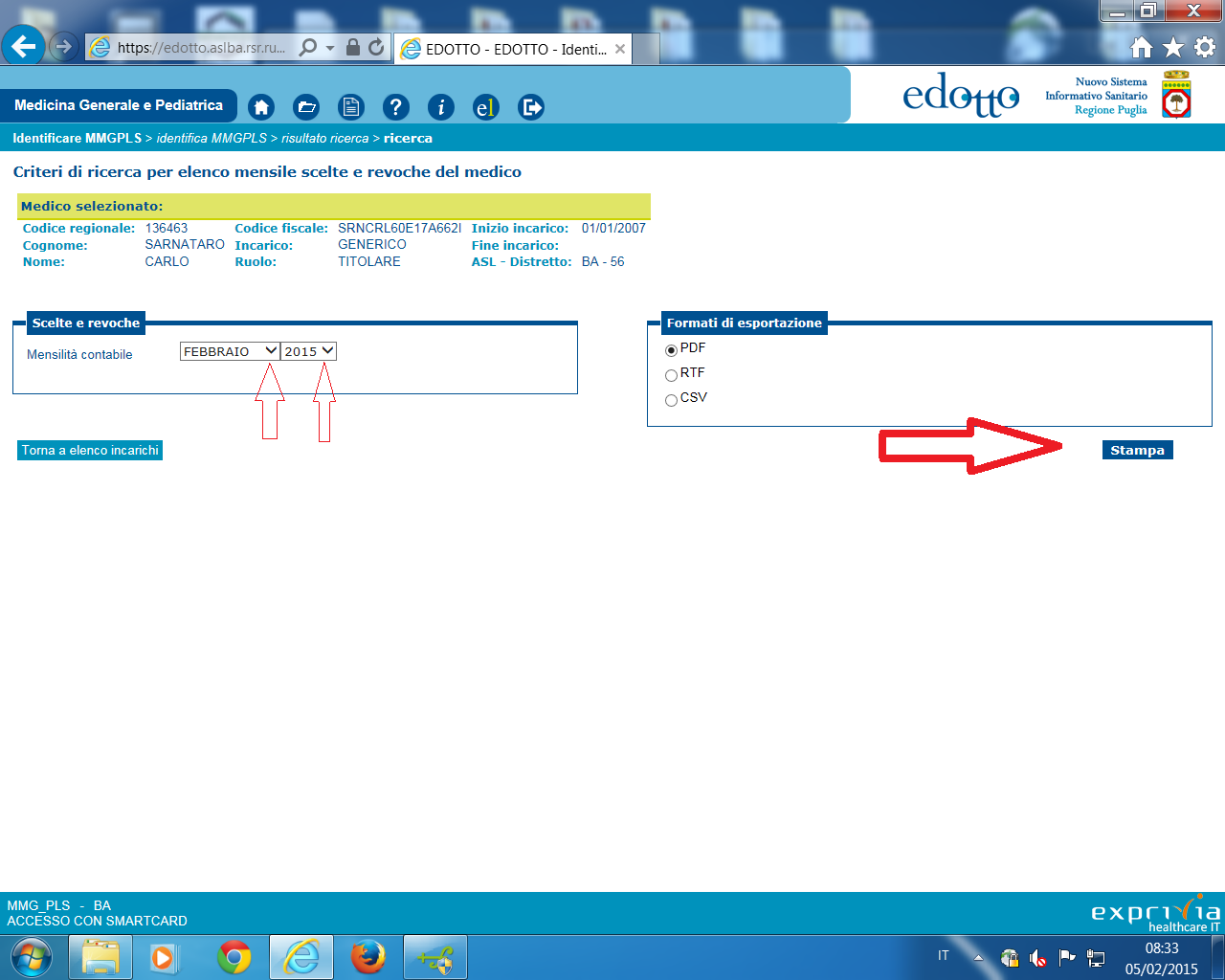   Dopo aver selezionato mese ed anno cliccare su stampa: apparirà il file pdf delle scelte e revoche mensiliELENCO ASSISTITI IN CARICO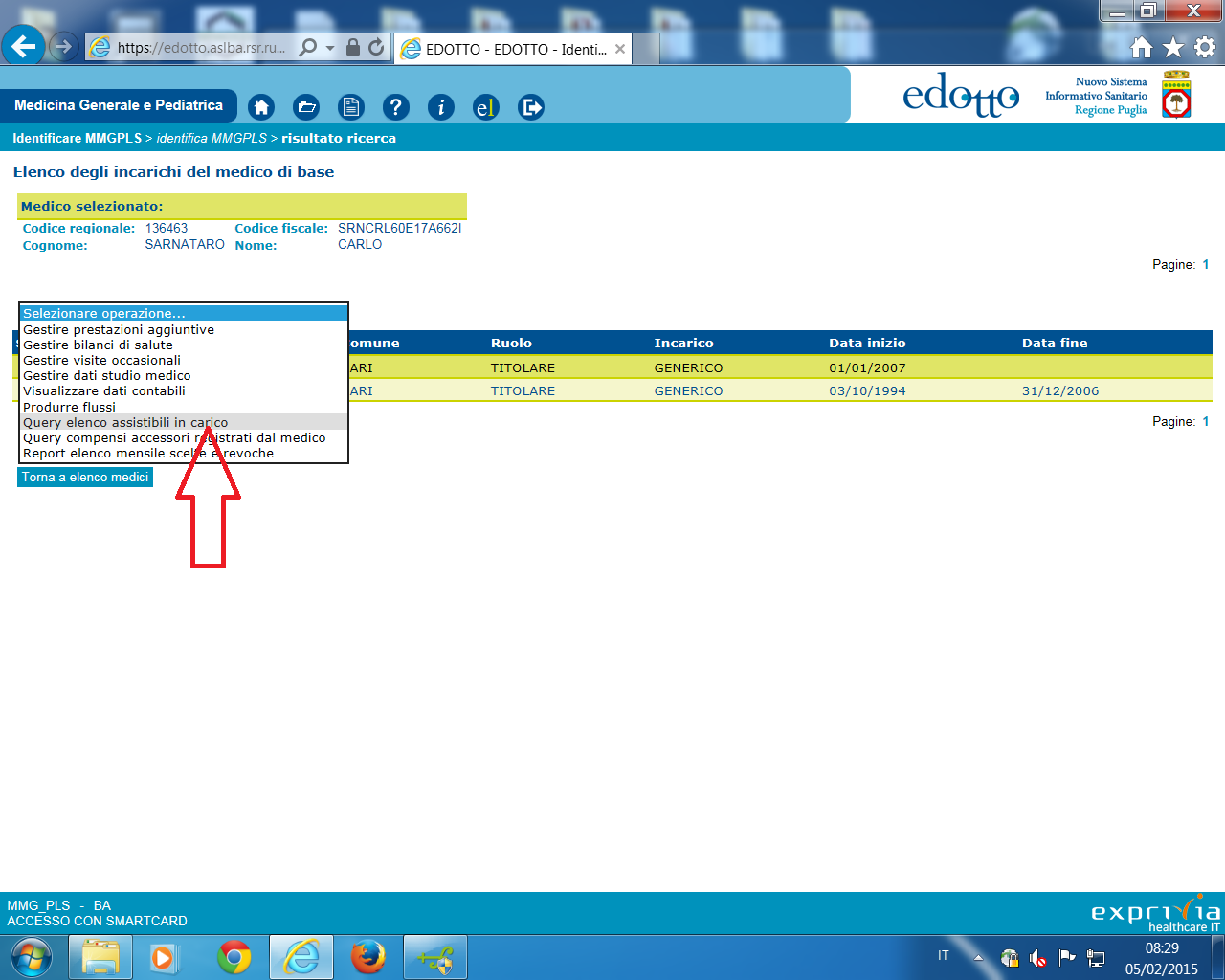 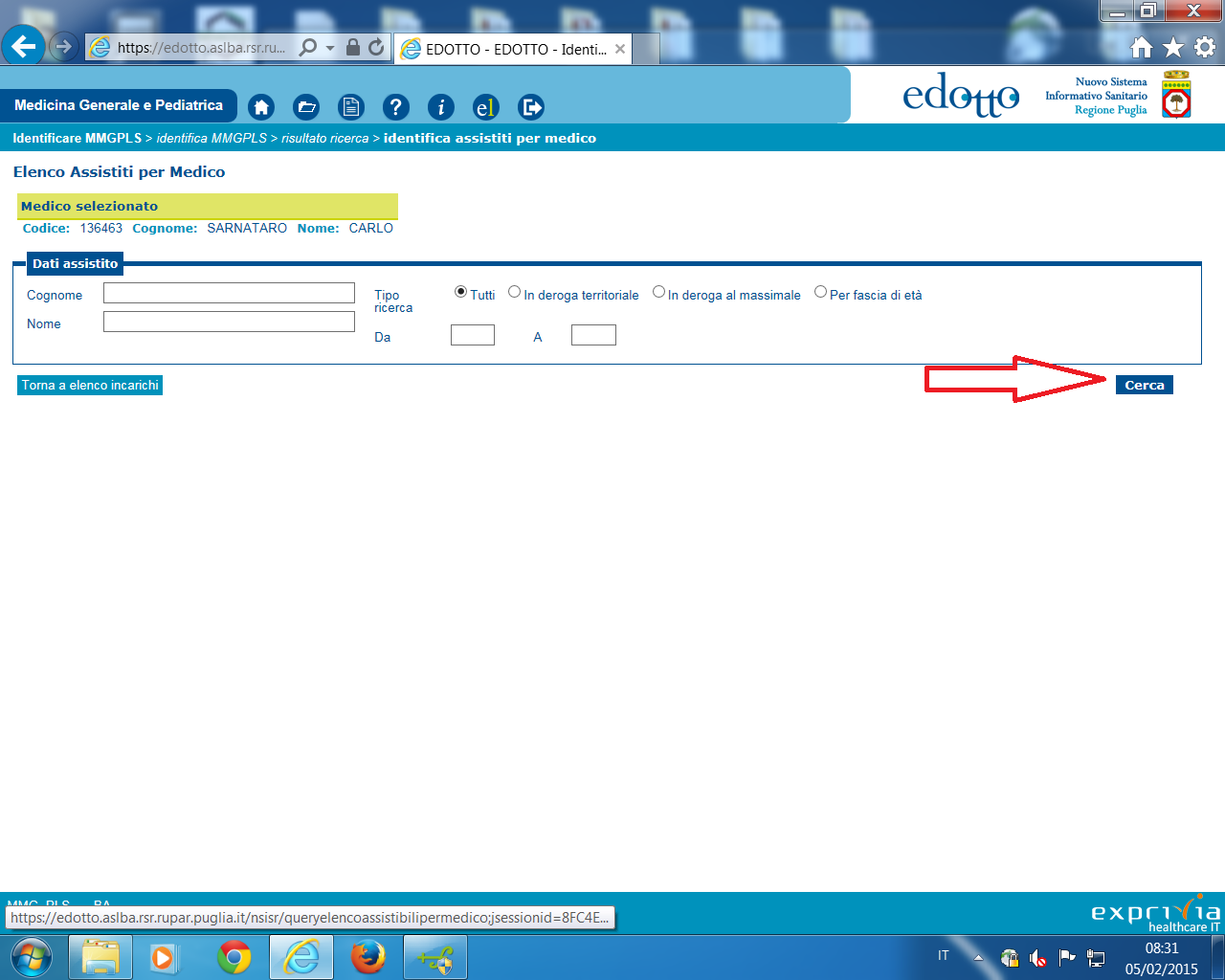 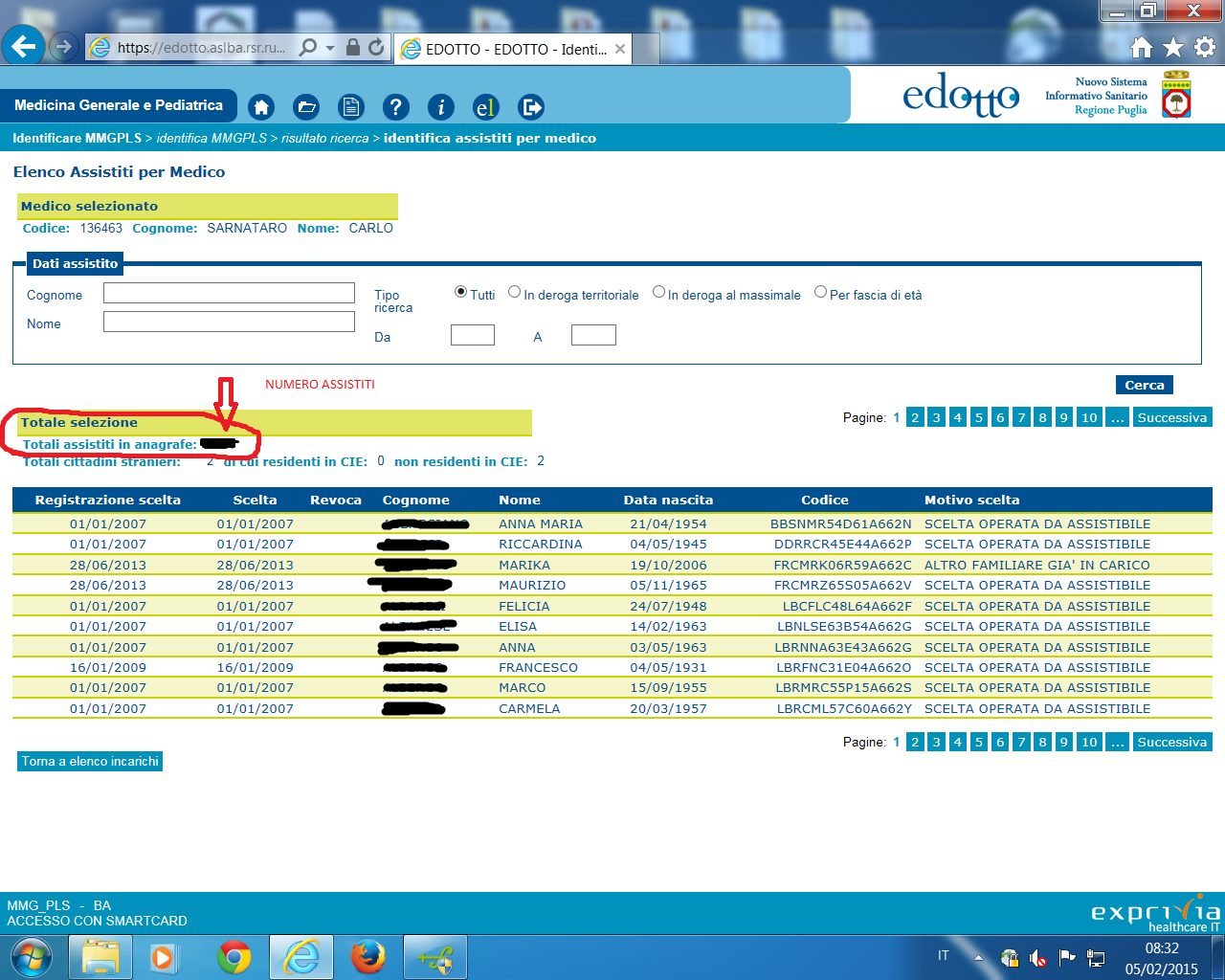 VISUALIZZARE PIP EFFETTUATE 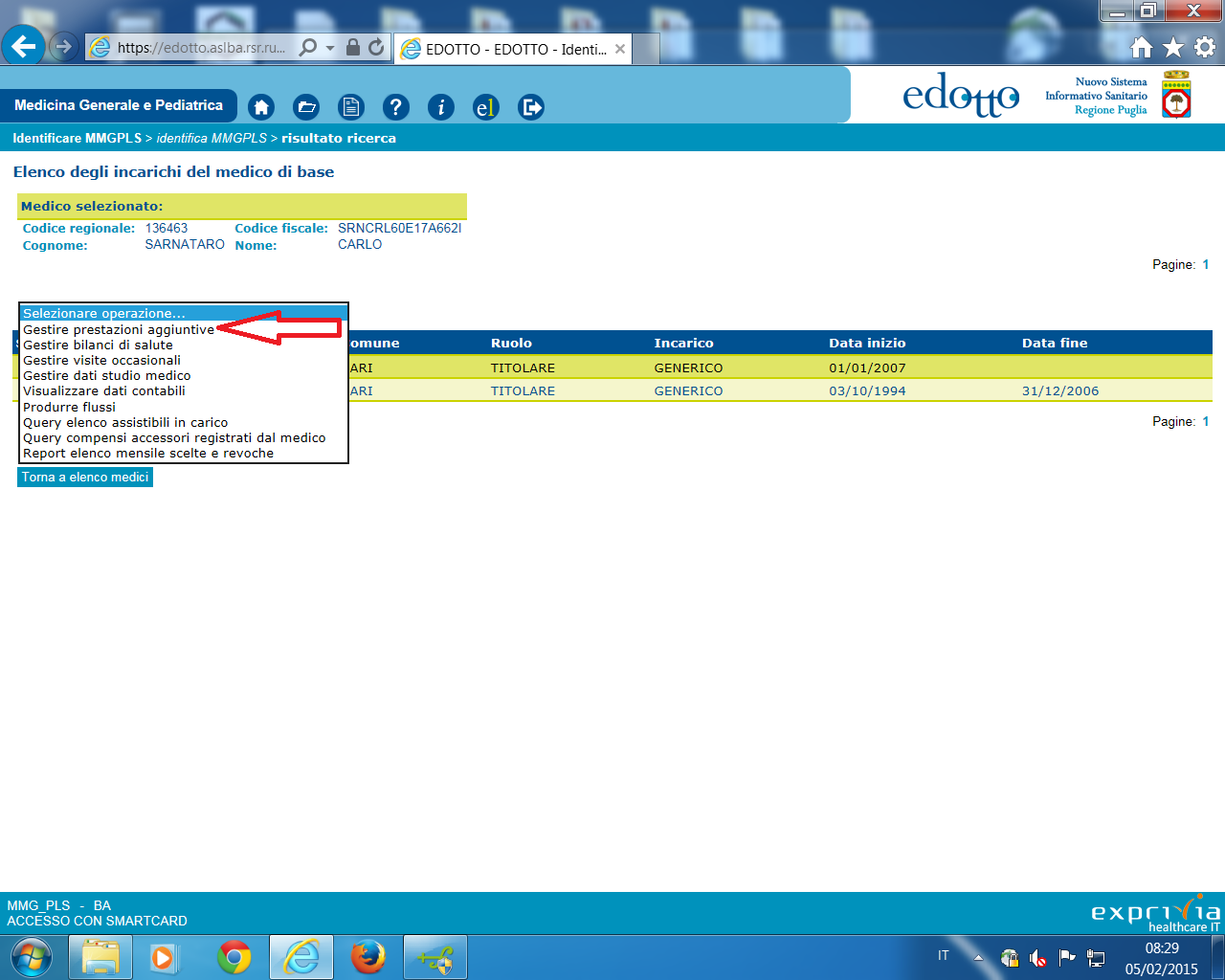 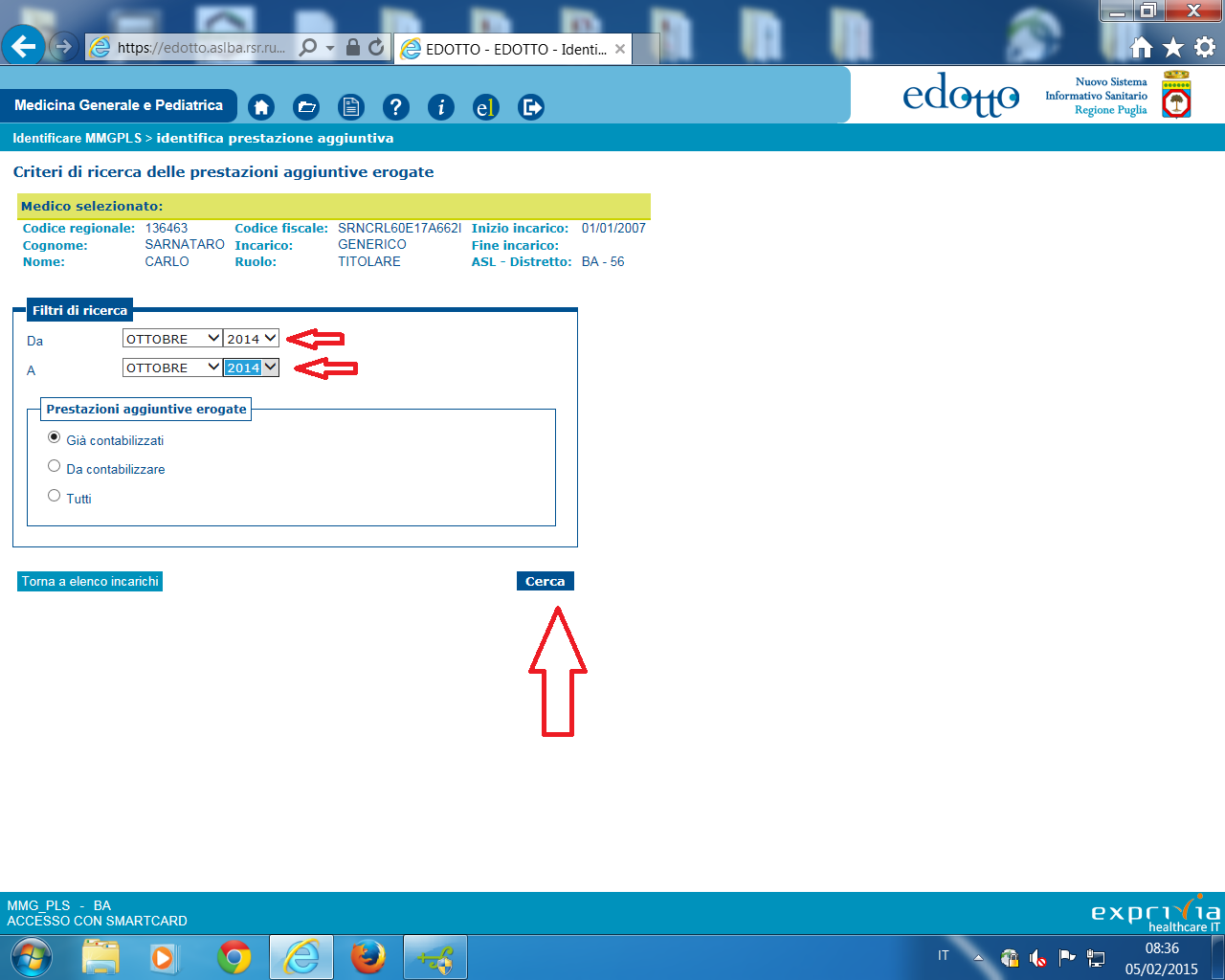 Selezionare il periodo e cliccare su cerca RIEPILOGO ACCESSI DOMICILIARI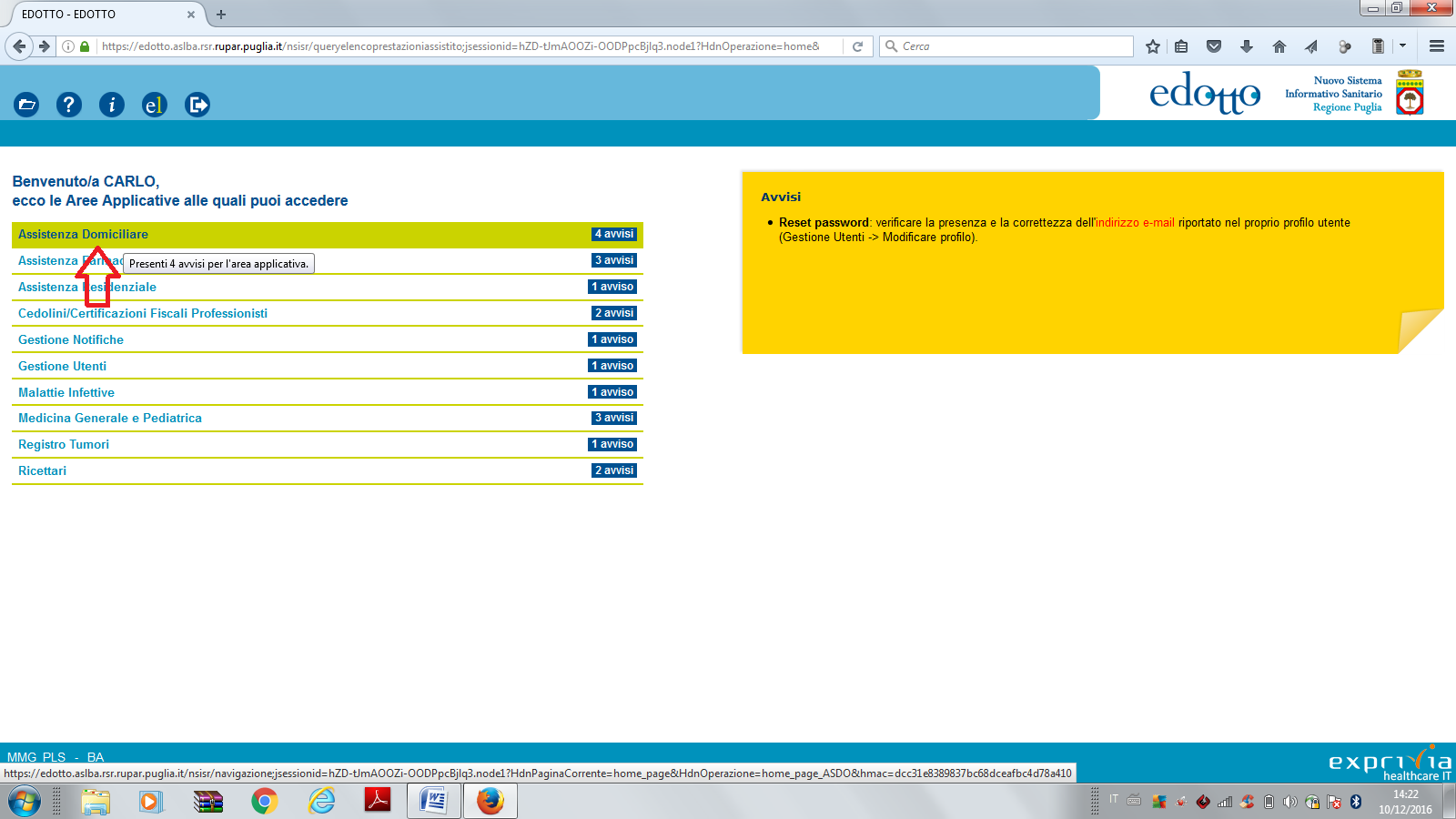 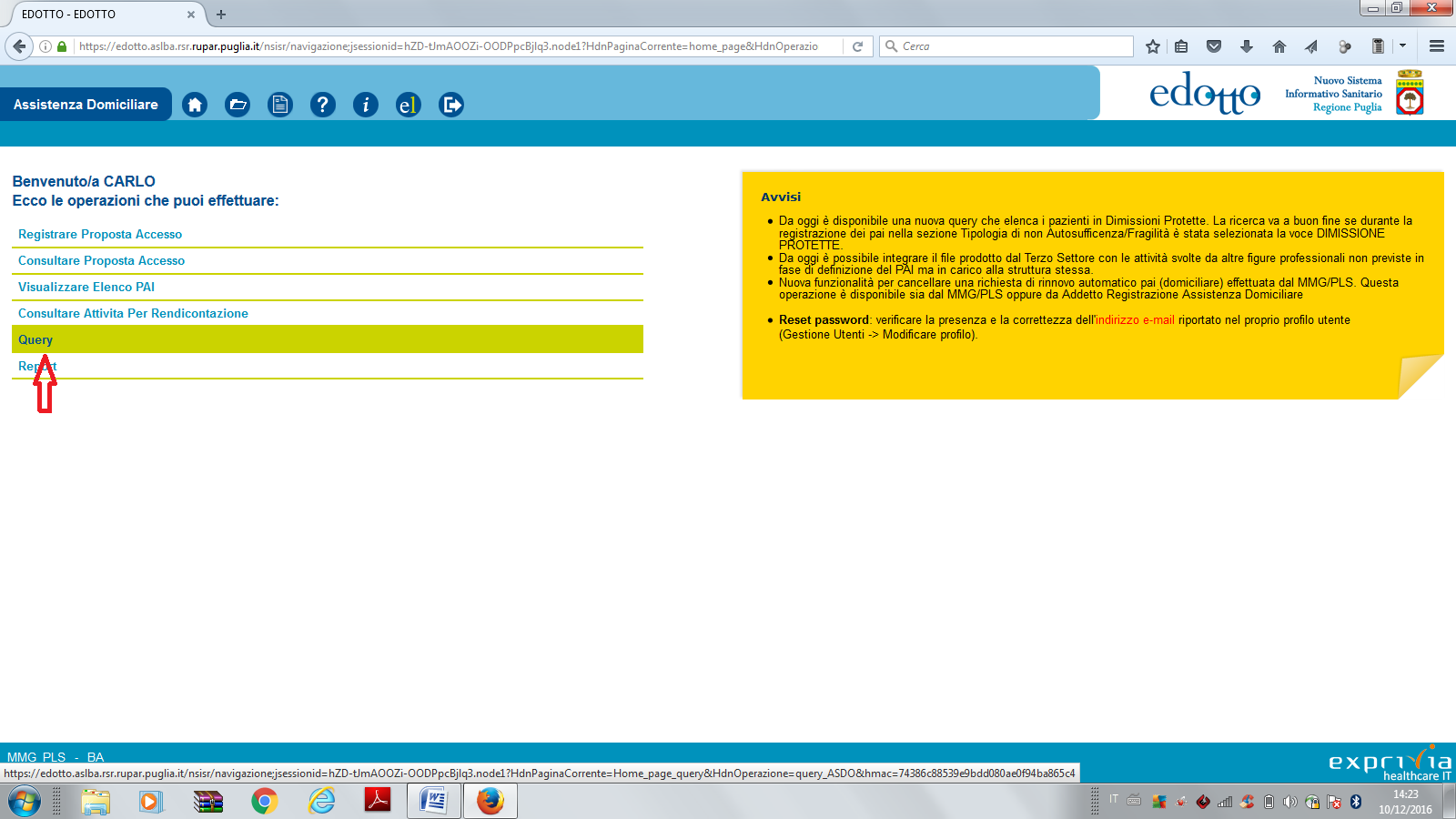 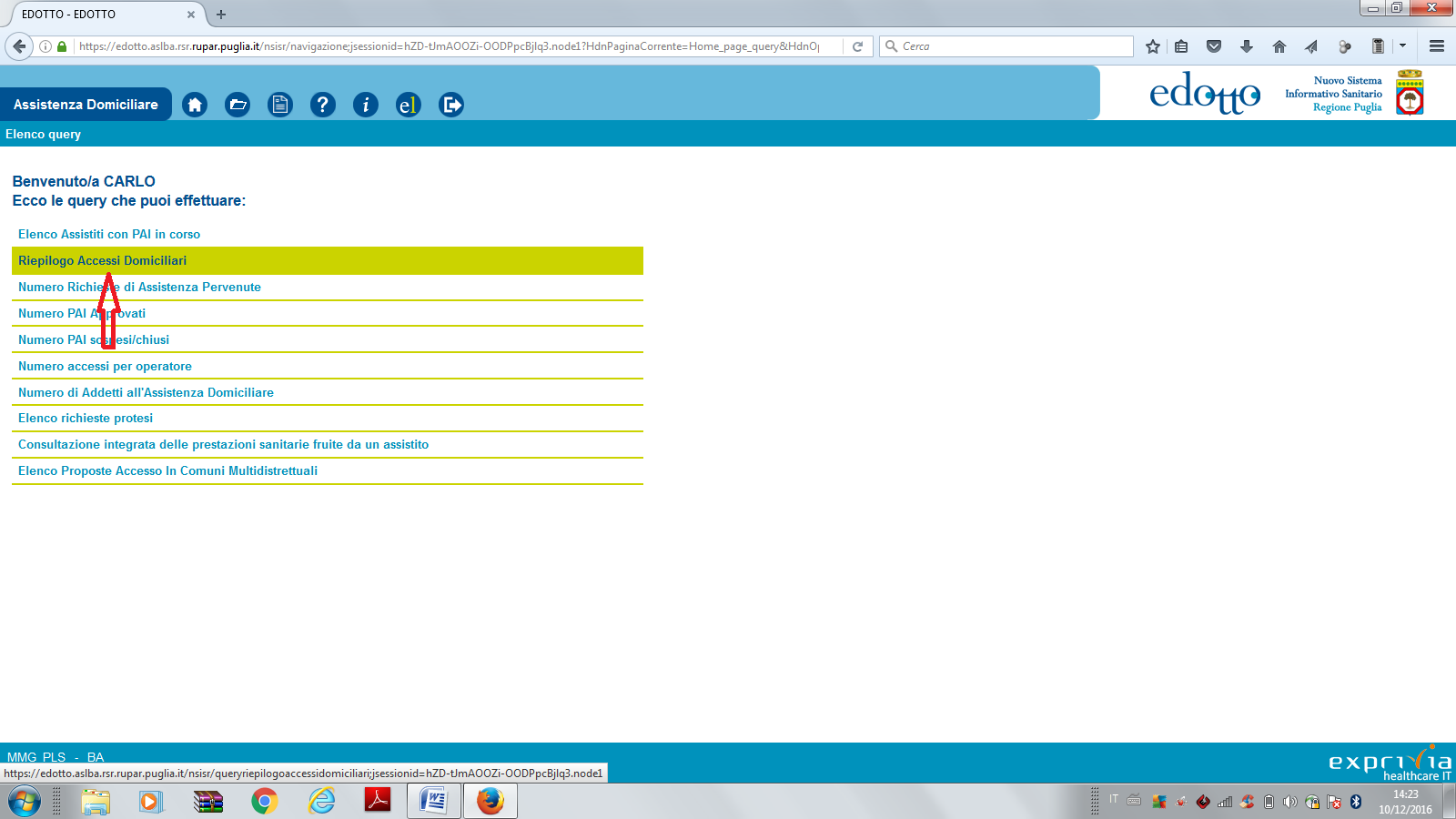 Immettere il codice fiscale o il cognome e nome dell’assistito (ricordandosi di immetterli con  caratteri maiuscoli altrimenti non funziona)I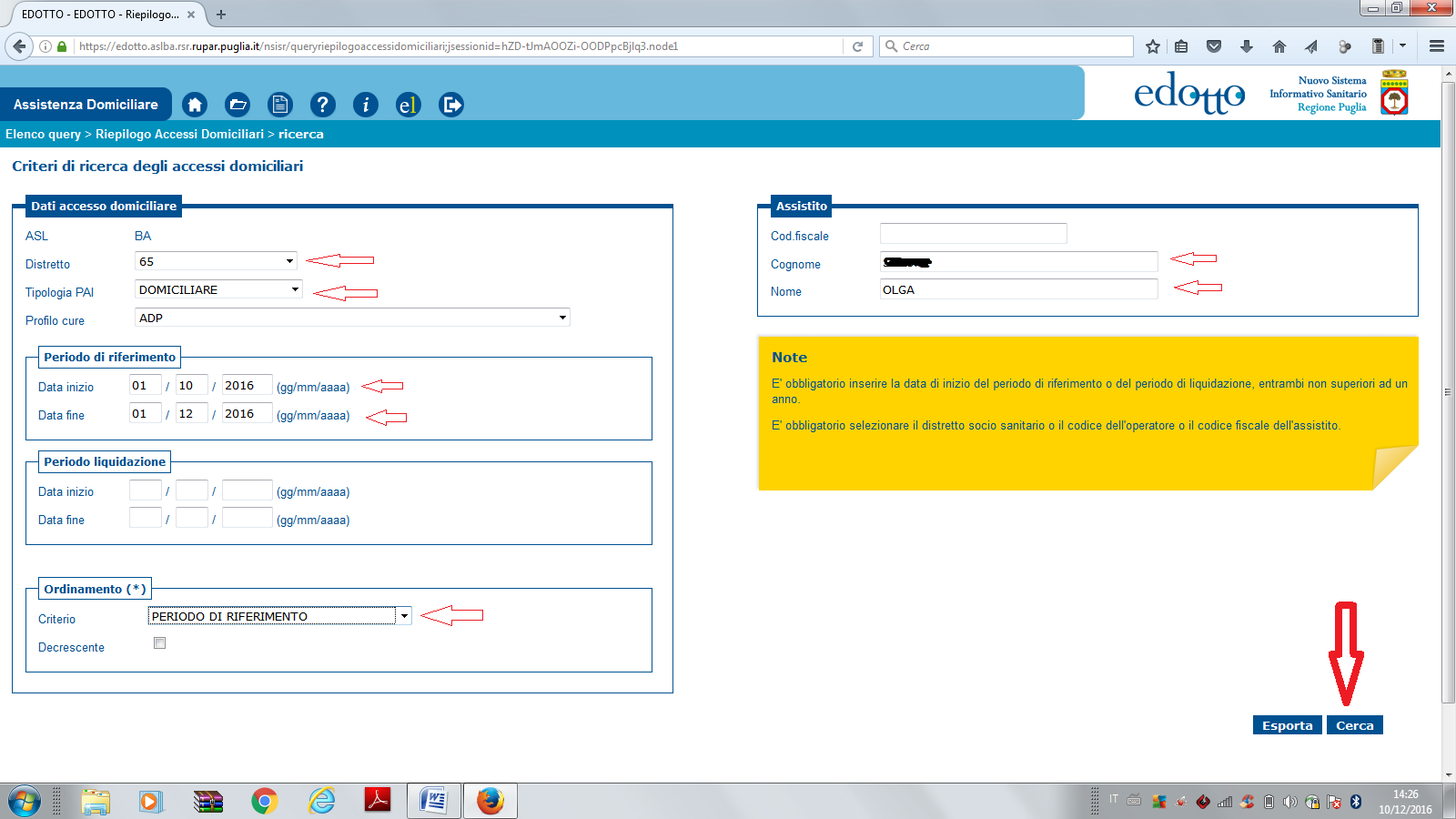 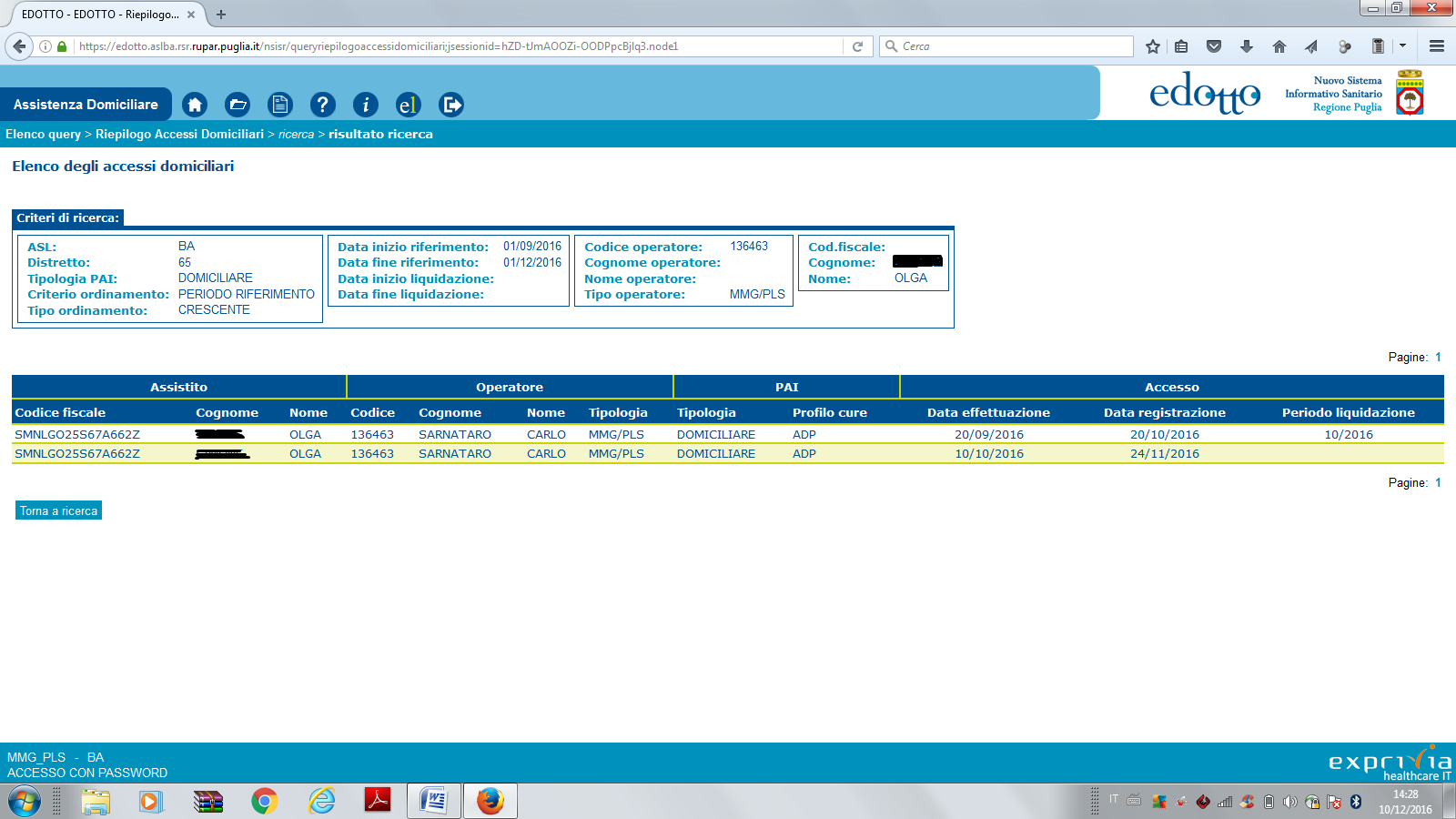 VISUALIZZAARE ANAGRAFE ASSISTITI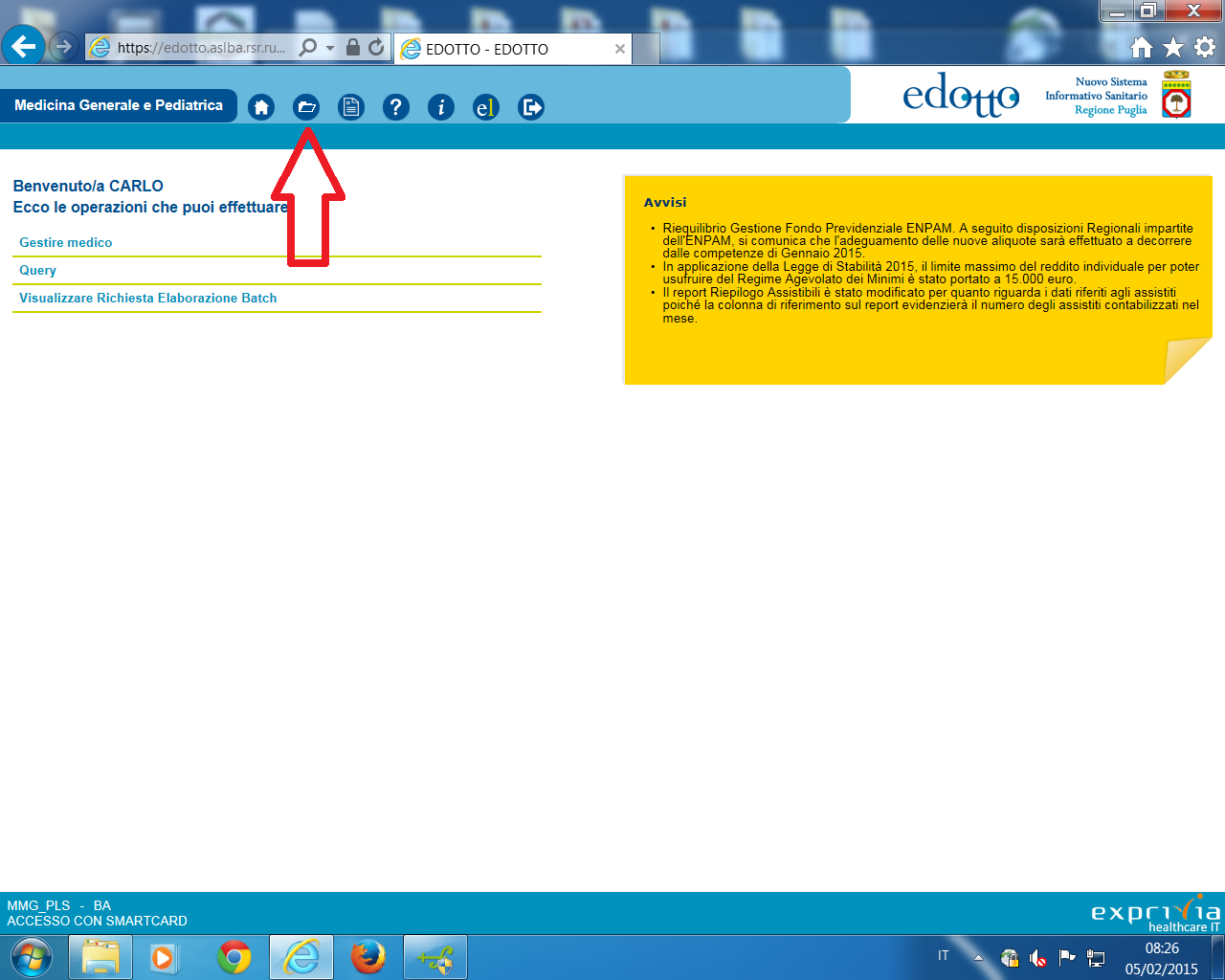 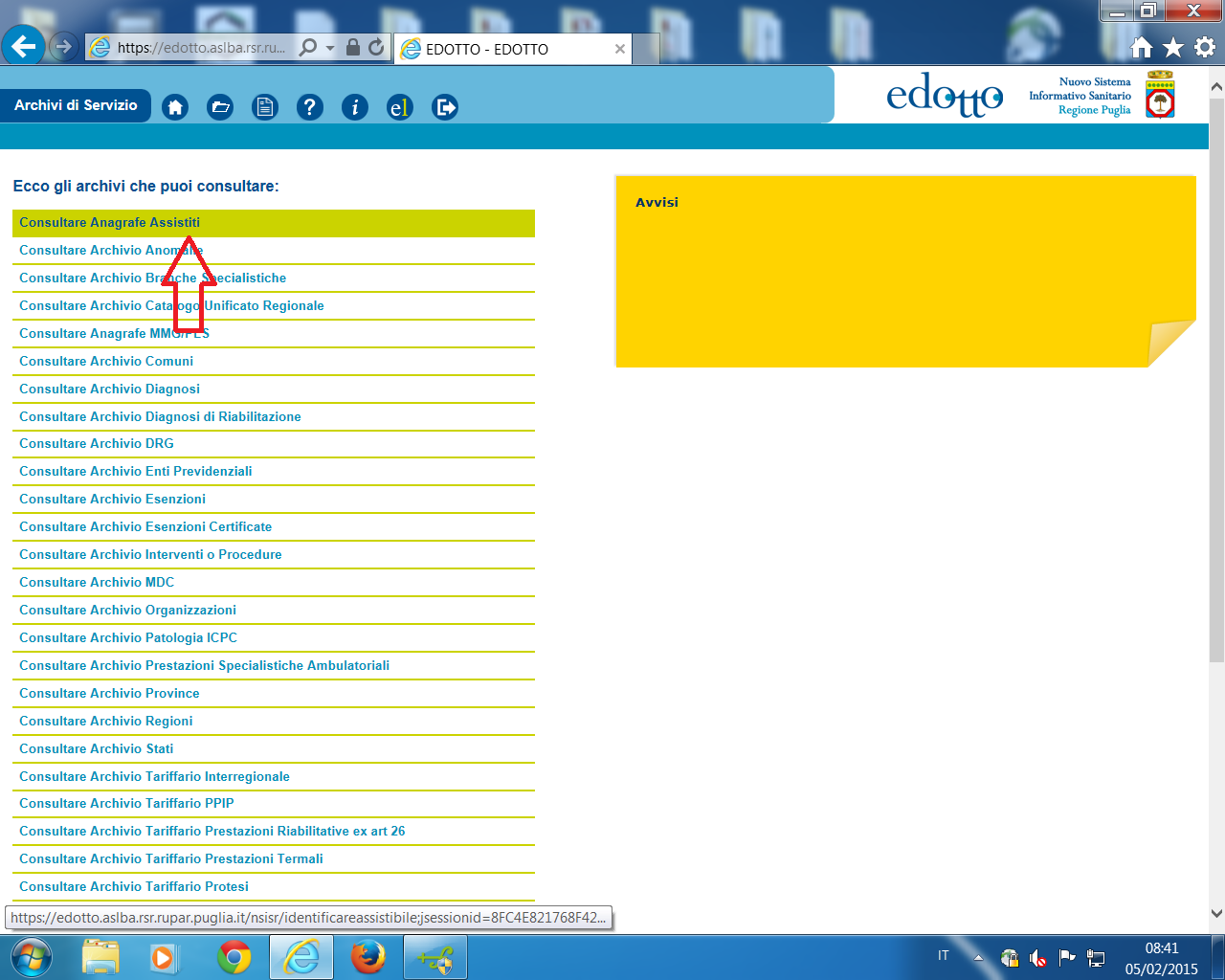 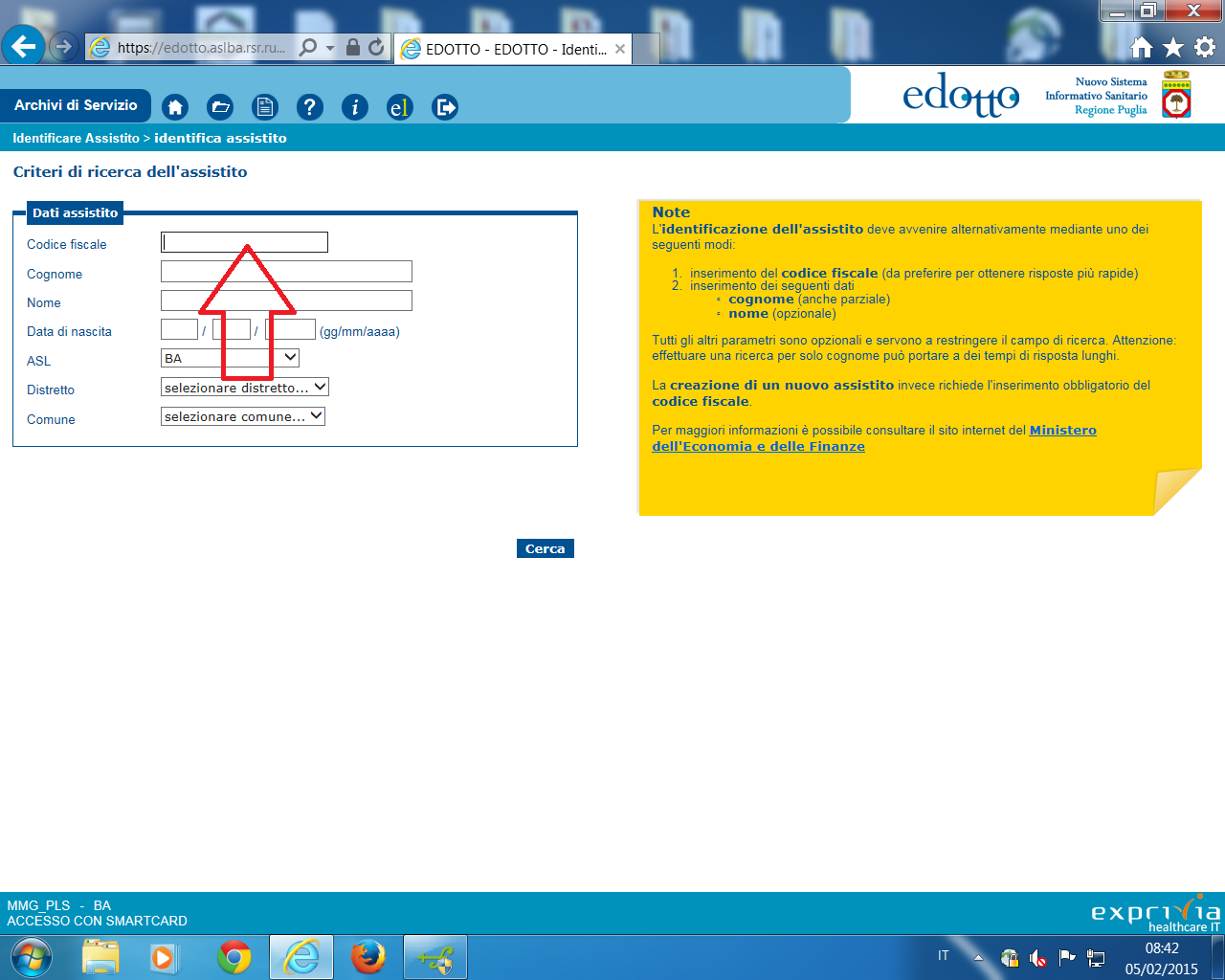 Immettere il codice fiscale e digitare cercaCONSULTARE ARCHIVI ESENZIONI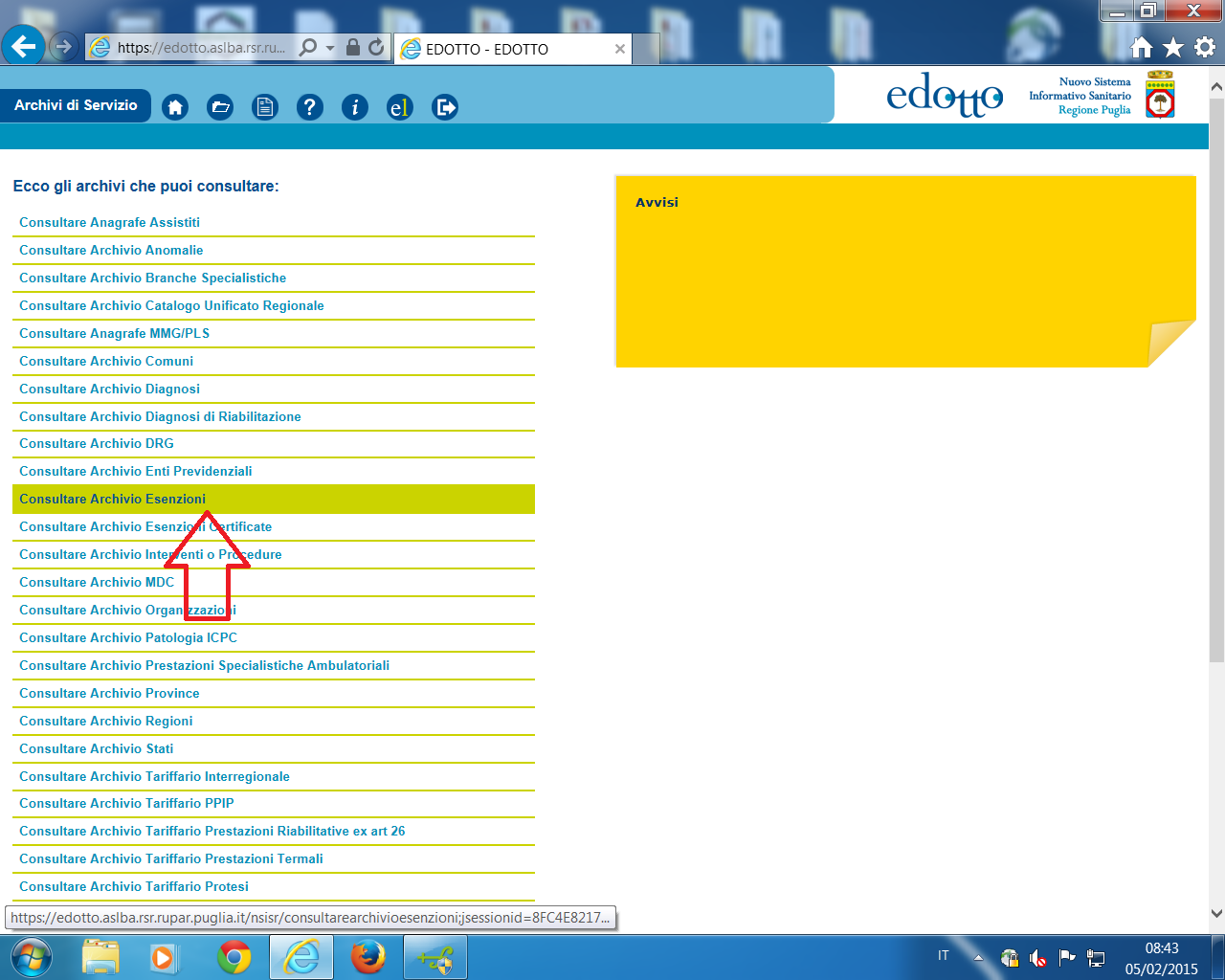 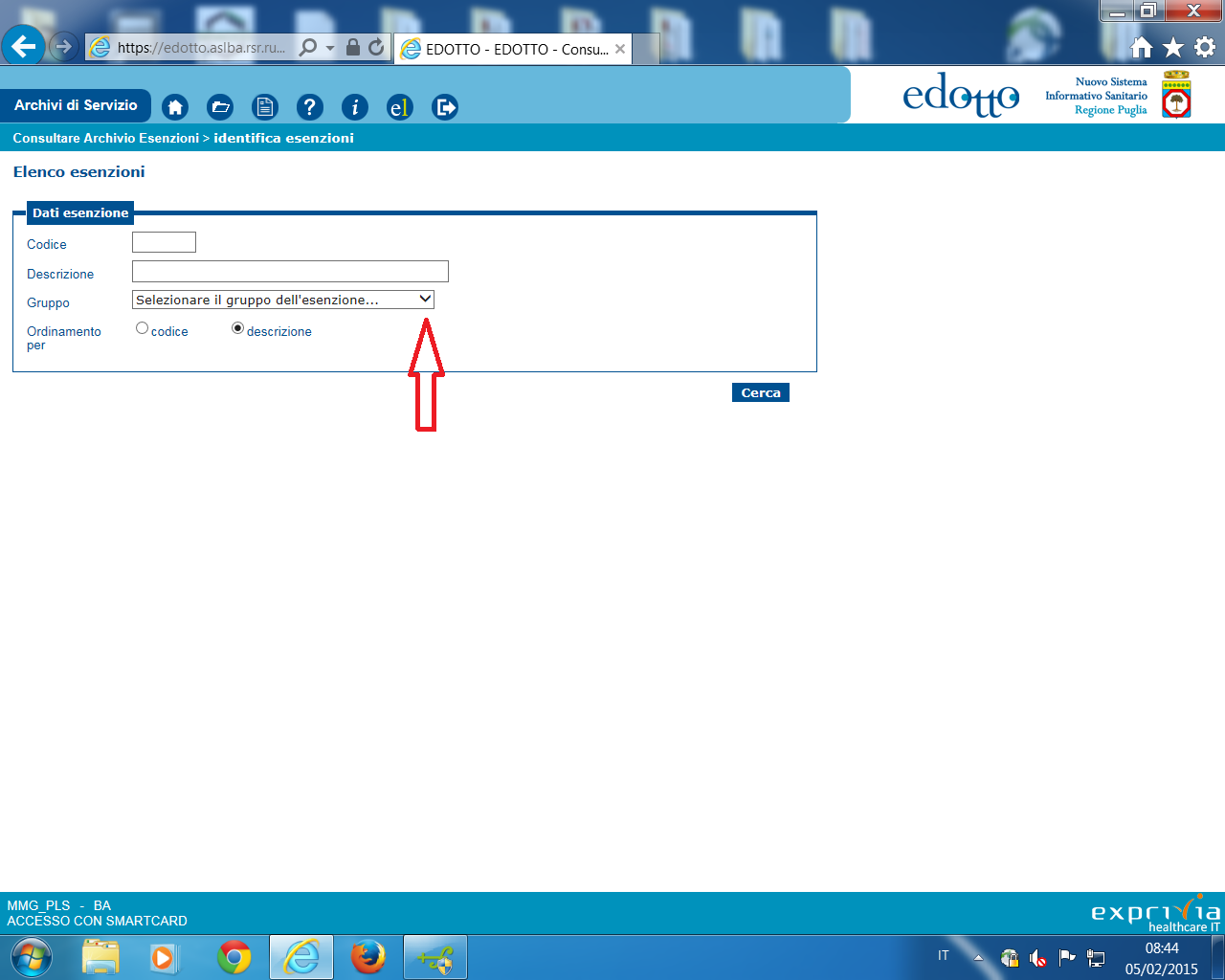 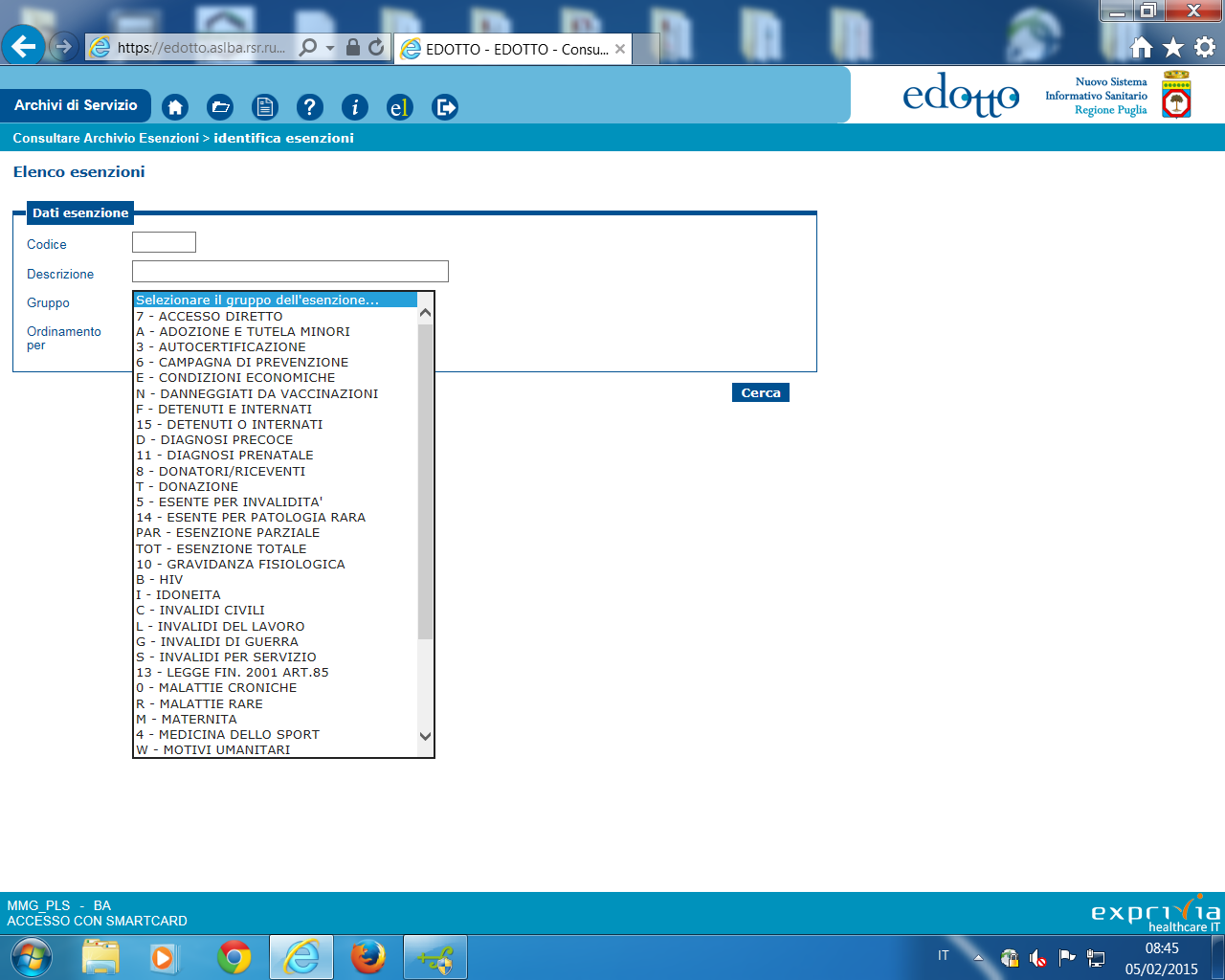 